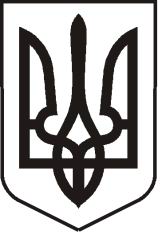 У К Р А Ї Н АЛ У Г А Н С Ь К А    О Б Л А С Т ЬП О П А С Н Я Н С Ь К А    М І С Ь К А    Р А Д АШОСТОГО СКЛИКАННЯРОЗПОРЯДЖЕННЯміського голови«___»_________2018 р.                         м. Попасна                                                     № _____                                                           Про визначення відповідальної особи,на яку покладено обов’язки забезпеченнязастосування електронного цифровогопідпису у Виконавчому комітетіПопаснянської міської радиВідповідно до Порядку застосування електронного цифрового підпису органами державної влади, органами місцевого самоврядування, підприємствами, установами та організаціями державної форми власності, затвердженого постановою Кабінету Міністрів України від 28 жовтня 2004 року № 1452 (зі змінами), з метою отримання послуг електронного цифрового підпису в Акредитованому центрі сертифікації ключів органів юстиції України,  керуючись п. 20 ч. 4 ст. 42 Закону України «Про місцеве самоврядування в Україні»:Призначити відповідальною особою, на яку покладено обов’язки забезпечення електронного цифрового підпису у ВИКОНАВЧОМУ КОМІТЕТІ ПОПАСНЯНСЬКОЇ МІСЬКОЇ РАДИ, спеціаліста 1 категорії організаційного відділу виконавчого комітету Попаснянської міської ради ШАРАП Ольгу Олександрівну.Визнати таким, що втратило чинність розпорядження міського голови від 13.12.2017 № 292 «Про визначення відповідальної особи, на яку покладено обов’язки забезпечення застосування електронного цифрового підпису у Виконавчому комітеті Попаснянської міської ради».Контроль за виконанням цього розпорядження, а також відповідальність за організацію застосування електронного цифрового підпису у Виконавчому комітеті Попаснянської міської ради залишаю за собою.Міський голова	           Ю.І. ОнищенкоКоваленко, 2-03-89